КОММЕНТАРНЙ  К BAPHAHTУ 6Часть 1Назовите жавр произведения, из которого взят фрагмевт. Ответ: ромав-опопея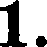 Понимание особенностей жанра произведения свидетельствует о повимавии сути произ- ведения, его идейно-художественпого  своеобразия. Если мы  осозяаем заммсел ромаяа Л.Н. Толстого (в предреформенное время довести до читателя ‹мысль народвую»),  то для нас не является проблемой определить жанр: роман-эоопея, т.е. произведение, изобра- жающее  жизнь варода в переломвшй  исторический  момевт.Образу какого героя, кумира квязя Андрея, противоооставлев в этом апизоде образ капи- тана  Тутива?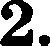 Ответ: НаволеовуОтвет ва  атот вопрос  требует  от вас знания содержания  произведения,  его ведущих  идей, в особенности связаввых с образом квязя Авдрея. Авализируя эпизод, всоомвите, что  именно после встречи с капитаном Тушивым вачали мевяться взгляды князя Авдрея ва подвиг и героизм. Так уж не похож был обыденный, такой невоеннмй капитан Тутин на блестящего  победителя  Наоолеона  — кумира  князя Аядрея.Какое сражение изображено в данном фрагменте? Ответ: Шенграбенское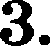 Отвечаю ва вопрос, вспомните, что в романе изображевы две войны: 1805—1807 годов и 1812 года, и два ведущих сражения: Шенграбеяское и Бородинское. Во фрагмевте есть отдельные детали, указывающие на то, что это имеяно первое из упомявутых еражевий: квязь Авдрей еще молод, он связав с Багратионом. В войве 1812 года он уже будет вдъютавтом Кутузова.Уставовите соответствие между тремя освовными персонажами, фигурирующими в апи- зоде, и их портретвыми характеристиками,  данвмми  в ромаве.  К  каждой позиции  перво-  го столбца подберите соответствующую позицию из второго столбда. Ответ запишите цифрами  в таблице.ПEPCOHAM	ПOPTPET.А) квязь Багратион	1)  +...робким  и  неловким  движением,  совсем  ве  так, как салю- Б)  капитан  Тушин		туют  военные,  а  так,  как  благословляют  священники,  при- В)  князь Андрей		ложив   три  пальца   к  козырьку,   подотел   к генералу...»«...невысокий, е воеточяым типом твердого и веподвижного лица,  сухой,  еще  не старый человек»‹•...в оридворвом,  шитом мувдире,  в яулках, башмаках,  призвездах,  с светлым  выражением  плоского лица...›4) +...вебольтого роста, весьма красивый молодой человек е определеявыми   и  еухими чертами...»Ответ  паоиюите  qифраwи  в таблиqе  и оеревесите  в блавк ответов  № 1.Ответ:Ответ на этот воорос оредоолагает хорошее зва£lие текста романа, т.к. характеры героев раскрываются ва протяжении всего действия. Особое внимание следует обратить на обра- зы Тушина и Багратиона. Это второстепе£Іные герои. Ови не занимают в романе значи- тельного места, хотя играют важную роль в раскрытии идейного содержание и авторской позиции. Детали, характеризующие подобных героев, не повторяются ва протяжении текста романа, поэтому их следует выделить при чтевии и запомнить.Выпишите слово, являющееся образом-сравнением, с помощью которого подчеркивается искренность  и  открытость солдат.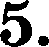 Ответ: детиДля ответа на вопрос надо знать, что сравнение — это художественный прием, основан- ный на уподоблении сходных явлений (предметов, признаков), выраженный  при  помощи слов  точно, будто, слоано,  кпк,  чmo,  кпк  будто и др.6.    Как   в  литературоведении  называется   монолог,   который   герой   произносит   «про  себя» и который характеризует его состояние («Ну-ка, наша Матвевва•›,  ‹ Ишь, задышала опять, задышала» )?Ответ: внутреннийНадо вспомнить, что внутренний монолог — это одво из средств изображения психологи- ческого состояния героя, воспроизведение речи действующего лица, обращенной к самому себе  и  не произнесенной вслух.Как называется средство художественной  изобразительности,  основавное  на  использова- нии большого числа синонимов («Из-за оглушающих со всех сторон звуков своих  орудий, из-за свиста и ударов снарядов неприятелей, из-за вида вспотевшей, раскрасневшейся, торопящейся  около орудий  прислуги,  из-за вида крови  людей  и  лошадей...»)?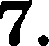 Ответ: градацилВспомним, что благодаря  использованию  этого  приема  происходит  нарастание  интонации и  усиливается  эмоциональность речи.Какова главная тема данного эпизода? Какова роль образа капитана Тушива в раскрытии данной темы?Необходимо выразить мысль о том, что главная тема этого эпизода — истинный героизм, героизм, лишенный напускного величия, героизм не ради славы и наград. Нельзя пере- путать с темой патриотизма. В войне 1805—1807 rr. о патриотизме речь не идет, русские солдаты не защищает свою родину. Именно капитан Тушин является воплощением чело- века-героя, яе думающего о подвиге: «Вследствие этого страшного гула, шума, потребно— сти ввимаиия и деятельности Тушин не испытывал ни малейшего неприятного чувства страха,  и мысль,  что его могут  убить  или  больно  раїtить,  ïte приходила  ему  в  голову. Ha-против, ему становилось  все  веселее  и  веселее.  Ему  казалось,  что  уже  очень  давно,  едва ли не вчера, была та мИІlуТа, когда ОН увидел неприятеля и сделал первый выстрел,  и что клочок  поля,  на  котором  он  стоял,  был  ему  давно  знакомым,   родствевным   местом •› .Какие  темы,  значимые  для  всего  романа,  поднимает  Толстой  в данном фрагменте  и в ка-ких произведениях  русской классики затрагиваются  эти же вопросы?Можно  перечислить  темы  «маленького  человека»   (Гоголь,  Пушкин,  Достоевский),  ролинарода  в истории  (Некрасов),  жизви  и  смерти  (Пушкин, Лермонтов).Назовите модернистское поэтическое течеllие начала XX века, одним из ярких представи- телей которого  являлся В.В.  Маяковский.Ответ: футуризмBoпpoc не должен вызвать затруднений у тех, кто хорошо знает основные направления поэзии Серебряного века, т.к. Маяковский — самый яркий (и единственный подробно рассматриваемый  на  уроках  литературы)   представитель футуризма.Какому поэтическому жанру близко стихотворение Маяковского? Ответ: послаllие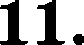 ВспОМІlите,  что послание  — это жанр лирики,  представляющий собой обращение  к близ-кому человеку и раскрывающий, как правило, личные  (he социальные)  проблемы.  Посла-  ние  содержит  обычно  призыв,  просьбу, пожелание.Стремясь придать звучанию стихотворение  особую  выразительноеть,  Маяковский  исполь- зует  повтор  одинаково  звучащих   согласных   звуков  (например:   « ...сломанная   дрожью  рука в  рукав•›).  Как   в  литературоведении  называется   этот   поотический  прием?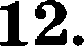 Ответ:аллитерадияВспомните,  что этот  вид  звукописи  часто используется  в поэтичеекой  речи,  иногда он по-могает почти физически ощутить описываемые  в стихотворевии  звуки.Из приведенного  ниже  перечня  выберите  три названия  художествевных средств  и  прие-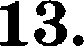 MOB,   ИСПОЛЬПОВ£tННЫХ   ПОЗТОМ   В   ПІ1КЛЮЧИТ£ІЛЬНЬІХ   СТЈЗОКПХ    ДПННОГО   СТИХОТВОЈЗ£ІНИЯ   —   НІІЧИ-ная со слов  «8автра  забудешь...»  (цифры  укажите в порядке возрастания).сарказминверсиялитотаэпитетметафораВпишите соответствующие номера в таблицу  и перенееите в блавк ответов  №  1.Ответ:   234	5         672 (‹Слов моих сухие листья ли заставят остановиться,  жадво дыта...›  — cp.  ‹Сухие  ли- стья моих слов заставят  ли остановиться,  жадво дыта...»);(«душу  цветупqчо•›,   ‹•суетвых  дней»,  ‹ взметвеввъін  карнавал» ,  +последвей вежностью»);(+душу   любовью   выжег+,   •тебя  короновал»,   ‹ карнавал   дней»,   ‹сухие   листья   слов» ,‹нежностью  выстелить шаги).14. Как называются слова, созданные автором произведения и ве вошедшие в состав обще- употребительвой мексики (‹крученыховском» ,  +опожареном •›, ‹выреветь»)?Ответ: неологизміЭтот орием очевь характерея для лирики Маяковекого.  Ему,  футуриету,  очень важво бы- ло ‹изобрести» новый язык, адекватно отражающии вовую дейетвительвость, а также самобытность   личности   поэта   и   его   мировоззрения.   Не   случайно   Маяковский   писал:+Улица  корчится  безъязыкая  —  еи  вечем  кричать  и разговаривать...+.Как  различные  ооотичеекие  приемы  помогают  создать обрап лиричеекого героя отого сти-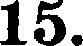 хотворевия?Обобщите результате проведенвого анализа текста: метафора и эоитеты оередают  рани-  мость, неординарность лирического героя, его своеобразвый взгляд на мир, обостренную чувственность.  Наличие  риторичееких  вопросов   —   его   образ   ‹горлана+,   обращающегося ко  всему  человечеству.  Аллитерация   и  особый  ритм  етихотворевия  умение  восприни-  мать  мир  во  всей  его  многогранвости (ритмов  и звуков).В чем проявилось воваторство лирики В. Маяковского и традиции кого из оредшествую- щих поэтов вашли отражение  в его творчестве?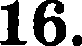 Напишите о том, что новаторство Маяковского проявилосъ и в содержании стихотвореяия (не счастье любви и не горечь расставания, а предчувствие предстоящей разлуки; любовь, имеющая вселеяский масштаб), и в его форме (ритм, метафоричяость, неологизмы). Предтествеввиками Маяковского можво назвать Путкива и особевво Лермовтова (opo- тиворечивость, неординарвость лирического героя; отсутствие изображения гармонии в любви).Часть 2Почему  активвый  и  целеустремлеввый  Штольц  дружит  с  апатичяым Обломовым?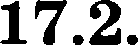 Отвечаю на этот вопрос, проанализируйте образы героев. Особенно  важны в данном случае их предыетории, раскрывающие неоднозначяость характеров. Штольц уваеледовал от от- ца-немца  активность  и  прагматичноеть,  а  от  русской  матери  —  душевноеть  и  потребность в человеческом тепле. Обломов  вырос  в атмосфере  не  только  лени,  праздноети  и безделья, но  любви  и душевности.А теперь можно  давать конкретный  ответ  на вопрос.  Поетавленный  вопрос  начинается с‹почему›,  звачит,  ответить вадо:  +оотому,  что... +Штольц дружит с Обломовым, оотому что нуждается в  том,  чем  сам  обладает  в  недоста- точной  степени:  в  мягкоети,  душевноети,   наиввоети,  чеетвоети  перед  собой.  Только так68ов   может   обрести   жизвеяную   гармовик›.   Потому-то  ов  тероеливо   вопится  с «бесоолез-«ым» ОблОМОВ«». потому оя усывовил ребенка Обломова (которого тот, кстати, наавал Авдреем  в яесть Штольца).В этой дружбе отражева авторская возидия, авторский идеал. Не Штольц и  ве  ОбломОВ идеальвые  герои.  Человеческий  идеал,  по   мысли   РовчарОва,   В  СЗlиявии   их   л   lHIIX   KB- чеетв. Которыми (кто авает!), вопможво, будет обладать сыя ОбЈІОМОВІ1, BOCIIIITllHHЫЙ Штольдем.ЕСли В отВете ва BoпpOC Вы  будете  исходитъ  из  анализа  текста,  обрааоВ  repoeB  (пак  пока- ааво Выше), а не опираться только  ва  житейские  воаареяия  и  еобетВеввые  домыелы,  В вашем  ответе  яеизбежяо  появятся  литератщоВедчеепие   понятия,   наличие   которых   явля- ется   обязательвым    уелоВием   ВыСокой   оценки   Bameй работы.69